1.Zakup 2 sztuk:Dwuwarstwowa hydronetka plecakowa o pojemności 25 litrów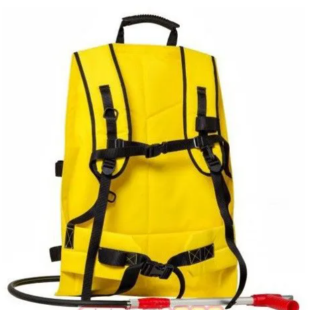 Dwuwarstwowa hydronetka plecakowa o pojemności 25 litrów,  wyposażona w prądownice pistoletową umożliwiającą na wyrzut wody na 8,5 metra.
Hydronetka dostosowana jest do podawania wody lub piany gaśniczej.
Wewnątrz warstwa PCV stanowi szczelny zbiornik, z zewnątrz gruby materiał zapewnia pewną ochronę przed uszkodzeniami i przenikaniem wody.
Na ramionach i na pasie biodrowym są dodatkowe miękkie wkładki dające większy komfort.
2.Zakup 5 sztuk: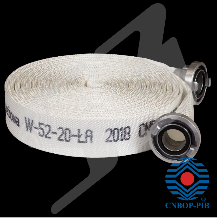 Wąż hydrantowy płaskoskładany 52 długość 20m wykonany zgodnie z normą: PN-EN 14540:2005(U) 3. 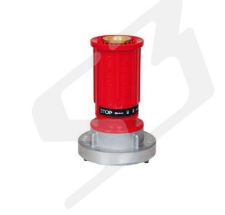 Zakup 5 sztuk:Prądownica hydrantowa pwh 52 z nasadą aluminiową z grzybkiem mosiężnym.4. Zakup 10 sztuk: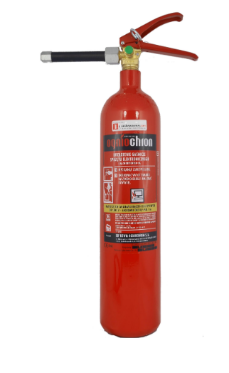 Urządzenie gaszące do elektroniki GSE-2x + wieszakSzczególnie polecane dla zabezpieczania urządzeń elektronicznych w tym komputerów, rozdzielni i szaf sterowniczych, serwerowi itp.